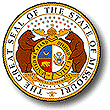 MISSOURI DEPARMENT OF SOCIAL SERVICESCHILDREN’S DIVISION RESPITE PROVIDER PAYMENT INVOICE FOR ADOPTIVE/GUARDIANSHIP PARENTSRespite forms must be given to a worker for processing within 6 months of receiving respite services.  Each section must be completed before submitting for payment.Respite forms must be given to a worker for processing within 6 months of receiving respite services.  Each section must be completed before submitting for payment.Section I.AD/LG Parent Name(s):                    AD/LG Parent's DVN:    Children's NamesChildren's NamesChildren's NamesMedicaid NumberMedicaid NumberMedicaid NumberLevel of CareLevel of CareCase Manager Name and AgencyCase Manager Name and AgencyCase Manager Name and AgencyCase Manager Name and AgencyCase Manager Name and AgencyCase Manager Name and AgencyCase Manager Name and AgencyCase Manager Name and AgencyCase Manager Name and AgencySection IISection IISection IISection IISection IISection IISection IISection IISection IISection IISection IISection IISection IISection IISection IISection IISection IIDate Respite Began:                                            Date Respite Ended:    Date Respite Ended:    Date Respite Ended:    Date Respite Ended:    Time Respite Began:	Time Respite Ended:Time Respite Ended:Time Respite Ended:Time Respite Ended:Total Respite Units to be paid:  Total Respite Units to be paid:  Total Respite Units to be paid:  Total Respite Units to be paid:  Total Respite Units to be paid:  Total Respite Units to be paid:  Total Respite Units to be paid:      @          @          @          @          @          @          @          @      Total Respite Units for Above Standard Subsidy:Total Respite Units for Above Standard Subsidy:Total Respite Units for Above Standard Subsidy:Total Respite Units for Above Standard Subsidy:Total Respite Units for Above Standard Subsidy:Total Respite Units for Above Standard Subsidy:Total Respite Units for Above Standard Subsidy:    @          @          @          @          @          @          @          @      Respite Provider's Name:                                                                               Respite Provider's Name:                                                                               DVN: DVN: Respite Provider's Address:Respite Provider's Address:Amount Paid to Respite Provider   $Amount Paid to Respite Provider   $Amount Paid to Respite Provider   $Amount Paid to Respite Provider   $ORORORORORORCheck Box if Reimbursement to Contracted Respite Provider Is Needed   Check Box if Reimbursement to Contracted Respite Provider Is Needed   Check Box if Reimbursement to Contracted Respite Provider Is Needed   Check Box if Reimbursement to Contracted Respite Provider Is Needed   Check Box if Reimbursement to Contracted Respite Provider Is Needed   Check Box if Reimbursement to Contracted Respite Provider Is Needed   Check Box if Reimbursement to Contracted Respite Provider Is Needed   Check Box if Reimbursement to Contracted Respite Provider Is Needed   Check Box if Reimbursement to Contracted Respite Provider Is Needed   Check Box if Reimbursement to Contracted Respite Provider Is Needed   Check Box if Reimbursement to Contracted Respite Provider Is Needed   Check Box if Reimbursement to Contracted Respite Provider Is Needed   Check Box if Reimbursement to Contracted Respite Provider Is Needed   Check Box if Reimbursement to Contracted Respite Provider Is Needed   Check Box if Reimbursement to Contracted Respite Provider Is Needed   Check Box if Reimbursement to Contracted Respite Provider Is Needed   Check Box if Reimbursement to Contracted Respite Provider Is Needed   